Proiectpentru aprobarea modificărilor ce se operează în unele hotărâri ale Guvernului(eficientizarea activității Agenției Naționale Transport Auto)_ _ _ _ _ _ _ _ _ _ _ _ _ _ _ _ _ _ _ _ _ _ _ _ _ _ _În temeiul art.7 lit.b) din Legea nr.136/2017 cu privire la Guvern (Monitorul Oficial al Republicii Moldova, 2017, nr.252, art.412), cu modificările ulterioare, al art.15 alin.(1) din Legea nr.98/2012 privind administrația publică centrală de specialitate (Monitorul Oficial al Republicii Moldova, 2012, nr.160-164, art.537), cu modificările ulterioare, precum şi al art.8 alin.(2) din Codul transporturilor rutiere nr.150/2014 (Monitorul Oficial al Republicii Moldova, 2014, nr.247-248, art.568), cu modificările ulterioare, GuvernulHOTĂRĂŞTE:Se aprobă modificările ce se operează în unele hotărâri ale Guvernului (eficientizarea activității Agenției Naționale Transport Auto) (se anexează).2. Directorul Agenției Naționale Transport Auto:1)  în termen de 10 zile lucrătoare, de la data intrării în vigoare a prezentei hotărâri va aproba statul de personal și îl prezenta Cancelariei de Stat spre avizare;2) în termen de 3 zile lucrătoare de la data avizării și înregistrării statului de personal de către Cancelaria de Stat,  va preaviza personalul subdiviziunilor reorganizate ale Agenției Naționale Transport Auto, conform prevederilor cadrului normativ. Disponibilizarea personalului ca urmare a aprobării unei noi structuri și organigrame a Agenției Naționale Transport Auto se va efectua în conformitate cu Legea nr.158/2008 cu privire la funcția publică și statutul funcționarului public și cu legislația muncii.Modificarea sau încetarea raporturilor de serviciu ale personalului se efectuează după avizarea și înregistrarea de către Cancelaria de Stat a statului de personal al Agenției Naționale Transport Auto.3. Cancelaria de Stat în termen de 5 zile de la data recepționării, va aviza și va înregistra statul de personal al Agenției Naționale Transport Auto.4. Până la 30 iunie 2024, Agenția Națională Transport Auto va asigura dotarea tuturor inspectorilor cu sisteme de supraveghere video portabile. Până la dotarea tuturor inspectorilor cu sisteme de supraveghere video portabile, inspectorii neasigurați cu sisteme de supraveghere video portabile, prin derogare de la prevederile pct.61 din Regulamentul cu privire la organizarea și funcționarea Agenției Naționale Transport Auto, aprobat prin Hotărârea Guvernului nr.151/2022, vor realiza activitățile de control în lipsa acestor sisteme de supraveghere.5. Cheltuielile de punere în aplicare a prezentei hotărâri vor fi acoperite din contul și în limita alocațiilor bugetare aprobate.6. Controlul asupra executării prezentei hotărâri se pune în sarcina Ministerului Infrastructurii și Dezvoltării Regionale.7. Prezenta hotărâre intră în vigoare la data publicării în Monitorul Oficial al Republicii Moldova.PRIM-MINISTRU                                                         Dorin RECEANContrasemnează:Ministrul infrastructurii și dezvoltării regionale         Andrei SPÎNUMinistrul finanțelor 	                                               Veronica SIREŢEANU                   Aprobate prin Hotărârea Guvernului nr.____/2023MODIFICĂRILEce se operează în unele hotărâri ale Guvernului(eficientizarea activității Agenției Naționale Transport Auto) Hotărârea Guvernului nr.151/2022 cu privire la organizarea și funcționarea Agenției Naționale Transport Auto (Monitorul Oficial al Republicii Moldova, 2022, nr.73-77, art.192), cu modificările ulterioare, se modifică după cum urmează:în anexa nr.1:se completează cu punctul 61 cu următorul cuprins:,,61. La realizarea activităților de control, inspectorii utilizează sisteme de supraveghere video portabile. Înregistrările fixate de sistemul de supraveghere video portabil în timpul activităților de control sunt utilizate în conformitate cu legislația cu privire la prelucrarea datelor cu caracter personal. Se interzice realizarea activităților de control în lipsa sistemului de supraveghere video portabil.”;punctul 9 se completează cu subpunctul 5) cu următorul cuprins:,,5) administrarea veniturilor fiscale atribuite.”;punctul 10 se completează cu subpunctele 22) – 23) cu următorul cuprins:,,22) asigură administrarea veniturilor fiscale privind taxa de eliberare a autorizațiilor pentru transporturi rutiere internaționale;23) asigură administrarea veniturilor fiscale pentru amenzi aplicate de către agenți constatatori din cadrul Agenției, încasate în  bugetul de stat.”;punctul 11 se completează cu subpunctul 10) cu următorul cuprins:,,10) să utilizeze sisteme de supraveghere video portabile în cadrul activităților de control.”;anexele nr. 2 – 4 vor avea următorul cuprins:,,Anexa nr.2la Hotărârea Guvernului nr. 151/2022STRUCTURA Agenției Naționale Transport AutoDirectorDirectori adjuncțiDirecția supraveghere și control operațiuni de transport rutier  Direcția supraveghere și control activități conexe și conformare Direcția suport și protecție consumatori Direcția servicii publiceDirecția înregistrare, evidență și analizăDirecția programe de transport rutierDirecția cooperare internațională și protocolDirecția analiza riscurilor, planificare și raportareDirecția juridicăSecția tehnologiei informației și comunicațiilorSecția protecție internă și integritateSecția administrativăServiciul financiarServiciul resurse umaneServiciul informare și comunicare cu mass-mediaServiciul audit internServiciul managementul documentelor”.Anexa nr.3la Hotărârea Guvernului nr.151/2022 ORGANIGRAMAAgenției Naționale Transport AutoAnexa nr. 4la Hotărârea Guvernului nr. 151/2022REGULAMENTprivind uniforma inspectorilor abilitațicu drept de control ai Agenției Naționale Transport Auto1. În timpul exercitării atribuțiilor de monitorizare și control, a inspecției și  a controlului asupra transporturilor rutiere, a activităților conexe acestora, inspectorii Agenției Naționale Transport Auto (în continuare – Agenție) au obligația să poarte uniforma de serviciu cu semnele distinctive și echipamentul de protecție, în cazul desfășurării activităților de serviciu.2. Uniforma de serviciu poate fi purtată și în timpul deplasării la locul de muncă, în timpul deplasărilor efectuate în interesul serviciului în diferite misiuni, la festivități, precum și pe durata frecventării unor cursuri de perfecționare profesională.3. Este interzisă scoaterea din țară a uniformei de serviciu și a echipamentului de protecție, cu excepția cazurilor în care există o solicitare aprobată de către conducerea Agenției. Este interzisă purtarea uniformei în locuri și în condiții ce poate prejudicia imaginea, prestigiul, imaginea sau interesele legale ale instituției.4. Uniforma de serviciu și echipamentul de protecție se acordă gratuit inspectorilor Agenției, costul acestora fiind suportat de către Agenție.5. Agenția are obligația de a descrie uniforma, semnele distinctive și echipamentul de protecție ale inspectorilor care se aprobă prin actul administrativ al Directorului Agenției.6. Agenția are obligația să țină evidența acordării uniformei de serviciu și a echipamentului de protecție inspectorilor Agenției, conform anexei. Evidența se ține pe luni, începând cu data acordării acestora.7. Perioada suspendării raporturilor de serviciu nu se include în calculul duratei normate de folosință a componentelor uniformei de serviciu și a echipamentului de protecție.8. Inspectorii Agenției sunt obligați să mențină uniforma de serviciu, precum și echipamentul de protecție într-o stare adecvată, să o folosească în mod corespunzător și să respecte ținuta impusă de portul acesteia.9. În circumstanțele în care inspectorul a deteriorat sau a pierdut uniforma și/sau echipamentul de protecție din motive obiective, uniforma va fi eliberată înainte de expirarea duratei normate de folosință, obligatoriu cu avizul conducerii instituției.10.  În circumstanțele în care inspectorul a deteriorat sau a pierdut uniforma și/sau echipamentul de protecție din motive subiective (utilizare defectuoasă, neglijentă), acesta va fi obligat să suporte echivalentul valoric al uniformei eliberate.11. Inspectorii Agenției sunt obligați să achite echivalentul valoric al uniformei recepționate, în ziua încetării raporturilor de serviciu:1) eliberare din funcție;2) destituire;3) demisie.12. Sunt scutiți de rambursarea echivalentul valorii uniformei neutilizate din plin, conform termenelor de port stabilite, inspectorii la care raporturile de serviciu au încetat din următoarele motive:1) încadrarea în grad de dizabilitate;2) pensionare;3) deces;4) în circumstanțe ce nu depind de voința părților.13. Calcularea și reținerea echivalentului valoric al uniformei este asigurat de către subdiviziunea financiară, în funcție de uzura uniformei eliberate.14. Este interzisă modificarea uniformei de serviciu, semnelor distinctive și a echipamentului de protecție sau înlocuirea componentelor acestora cu alte articole de îmbrăcăminte care nu sunt specificate în prezentul Regulament.15. La uniformă este permisă purtarea încălțămintei de tip închis, tip pantofi și cizme de culoare neagră.16. Pe uniformă, la o distanță de 7 cm de la cusătura mânecii stângi, în partea de sus, se aplică ecusonul cu tresele distinctive, iar la o distanță de 7 cm de la cusătura mânecii drepte se aplică ecusonul Agenției Naționale Transport Auto, aprobat în mod corespunzător. 17. Pe uniformă, în partea stângă pe piept, se aplică emblema care reprezintă o fâșie de panglică de formă dreptunghiulară, cu inscripția “ANTA”, incizată cu litere capitale de culoare gri şi înscrisă simetric în spațiul dintre margini, iar pe partea dreaptă pe piept, se aplică emblema care reprezintă o fâșie de panglică de formă dreptunghiulară, cu inscripția „Numele, Prenumele inspectorului”.  18. Dotarea inspectorilor din cadrul Agenției antrenați în controlul operațiunilor de transport, presupune asigurarea cu:1) echipament suplimentar de protecție (vestă reflectorizantă, baston reflectorizant);2) invertor de curent alternativ;3) dispozitiv pentru iluminarea locului controlului;4) calculator portabil, cu baterii sau curent electric, cu programe informatice specializate pentru control și acces la bazele de date și sisteme informaționale necesare pentru desfășurarea activității de control, dispozitiv de conectare la Internet, scanner și imprimantă;5) lampă cu lumină ultravioletă;6) sistemul de supraveghere video portabil „Camere de corp”;7) alte echipamente necesare pentru facilitarea efectuării controlului.19. Autovehiculele antrenate în operațiuni de control se dotează cu următoarele elemente:1) simbolul corporativ „ANTA” și inscripțiile ,,CONTROL TRAFIC” și „ANTA” în față, în părțile laterale și în spatele autovehiculului;2) dungi înclinate la 45° de culoare gri reflectorizant, care alternează cu dungi de culoare albastră reflectorizantă pe ușile din spate și pe părțile laterale;3) panou led informativ amplasat în spatele autovehiculului cu inscripția ,,STOP CONTROL TRAFIC.Anexăla Regulamentul privind uniformainspectorilor abilitați cu drept de control aiAgenției Naționale Transport AutoLISTAobiectelor incluse în setul de uniformă al inspectorilor abilitațicu drept de control ai Agenției Naționale Transport Auto”.2. Regulamentul circulației rutiere, aprobat prin Hotărârea Guvernului nr. 357/2009 (Monitorul Oficial al Republicii Moldova, 2009, nr. 92-93, art. 409), cu modificările ulterioare, se modifică după cum urmează: 1) la pct. 7:la noțiunea ,,agent de circulație” după cuvintele ,,persoana de gardă la bacul de transbordare” se introduce textul ,, , inspectori abilitați cu drept de control al Agenției Naționale Transport Auto”; se completează cu o noțiune nouă, cu următorul cuprins: ,,echipă mobilă a Agenției Naționale Transport Auto – subdiviziune operațională creată din inspectori abilitați cu drept de control care desfășoară activități de supraveghere și control în domeniul transportului rutier și activități conexe transportului rutier conform atribuțiilor stabilite prin lege, utilizând unitățile de transport din dotare și se identifică prin semnele distinctive ale instituției;”; 2) la pct. 10, subpunct 2), după cuvintele ,,ofițerului echipei mobile a Serviciului Vamal,” se introduc cuvintele ,,inspectorilor abilitați cu drept de control al Agenției Naționale Transport Auto,”; 3) la pct. 11, lit i), textul ,,- colaboratorilor abilitați cu funcții de control în domeniul transporturilor rutiere de mărfuri şi persoane” se substituie cu textul ,,- inspectorilor abilitați cu drept de control al Agenției Naționale Transport Auto”;4) la pct. 38, subpunct 1) lit. b), după cuvintele ,,Centrului Național Anticorupție,” se introduc cuvintele ,,echipelor mobile a Agenției Naționale Transport Auto,”.	3. Regulamentul privind cerințele generale de echipare a autovehiculelor cu regim prioritar de circulație și a autovehiculelor speciale, aprobat prin Hotărârea Guvernului nr. 500/2018 (Monitorul Oficial al Republicii Moldova, 2018, nr. 176-178, art. 551), cu modificările ulterioare, se modifică după cum urmează: 1) punctul 3 se completează cu subpunctul 12) cu următorul cuprins:„12) Agenției Naționale Transport Auto.”;2) anexa nr. 1  se completează cu subpunctul 11 cu următorul cuprins:3) anexa nr. 2 se completează cu subpunctul 11 cu următorul cuprins:4) anexa nr. 3 se completează cu punctul 11 cu următorul cuprins:„11. VEHICULELE AGENȚIEI NAȚIONALE TRANSPORT AUTO”.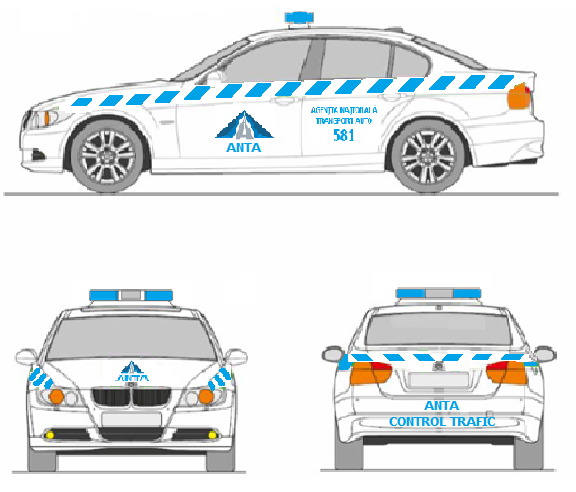                                         		”.		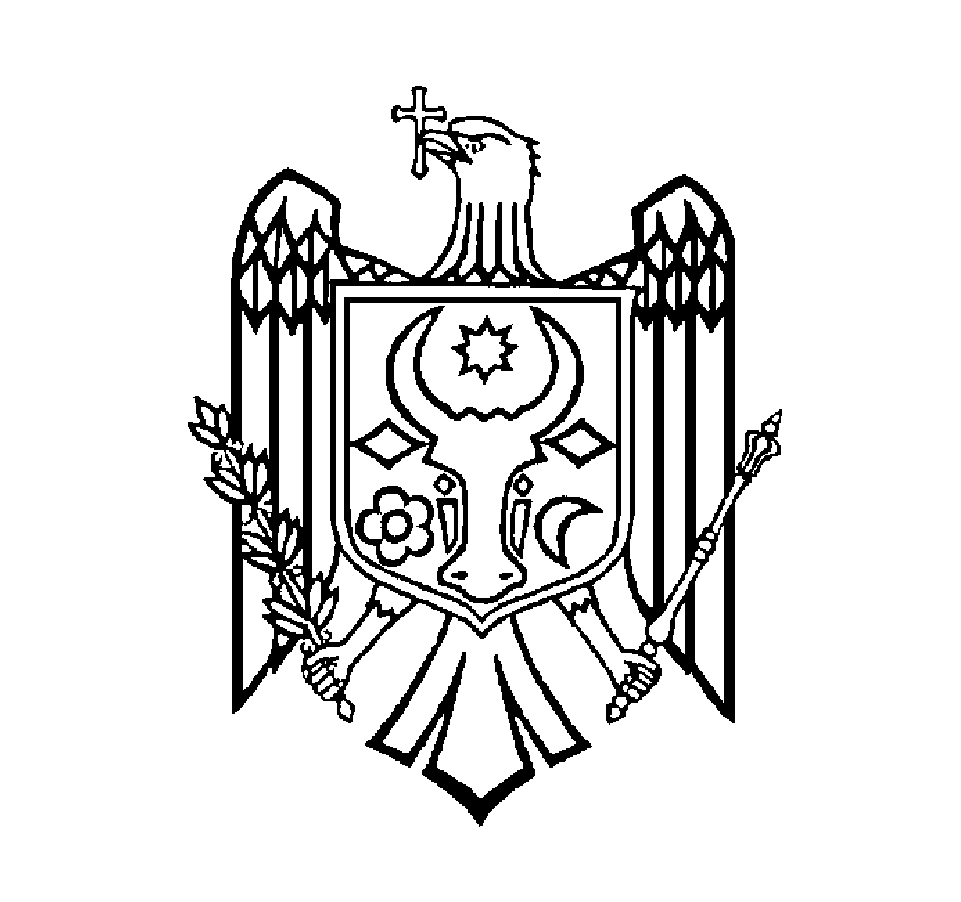 GUVERNUL  REPUBLICII  MOLDOVAHOTĂRÂRE nr. ____din                                        2023ChișinăuDenumirea articolelor uniformeiUnitatea de măsurăPrevederilePrevederilePrevederilePrevederileDenumirea articolelor uniformeiUnitatea de măsurăcantitateacantitateadurata
(luni)durata
(luni)122334Uniformă pentru bărbațiUniformă pentru bărbațiUniformă pentru bărbațiUniformă pentru bărbațiUniformă pentru bărbațiUniformă pentru bărbațiChipiubucatăbucată2224Fesbucatăbucată1124Cizmeperechiperechi1124Cureabucatăbucată1124Pantofiperechiperechi1112Puloverbucatăbucată1124Tricou cu guler (tip polo)bucatăbucată5524Pantaloni de serviciu de varăbucatăbucată2224Pantaloni de serviciu de iarnăbucatăbucată2224Pantaloni de serviciu de primăvară/toamnăbucatăbucată2224Scurtă cu glugă de iarnăbucatăbucată2224Scurtă de primăvară/toamnăbucatăbucată2224Uniformă pentru femeiUniformă pentru femeiUniformă pentru femeiUniformă pentru femeiUniformă pentru femeiUniformă pentru femeiChipiubucatăbucată2224Fesbucatăbucată1124Cizmeperechiperechi1124Cureabucatăbucată1124Pantofiperechiperechi1112Puloverbucatăbucată1124Tricou cu guler (tip polo)bucatăbucată5524Fustă de serviciu de varăbucatăbucată2224Pantaloni de serviciu de iarnăbucatăbucată2224Pantaloni de serviciu de primăvară/toamnăbucatăbucată2224Scurtă cu glugă de iarnăbucatăbucată2224Scurtă de primăvară/toamnăbucatăbucată2224Fular/eșarfăbucatăbucată2224Semnele de distincțieSemnele de distincțieSemnele de distincțieSemnele de distincțieSemnele de distincțieSemnele de distincțieEcusonbucatăbucată8824Emblemăbucatăbucată191924Echipamentul de protecțieEchipamentul de protecțieEchipamentul de protecțieEchipamentul de protecțieEchipamentul de protecțieEchipamentul de protecțieVestă reflectorizantăbucatăbucată1136Baston reflectorizantbucatăbucată1136„11.Agenția Națională Transport Autoalbalbastru-gri”;„11.Agenția Națională Transport Autoinscripțiile ,,CONTROL TRAFIC” și „ANTA” în față, în părțile laterale și în spatele autovehiculului 100  mm”;